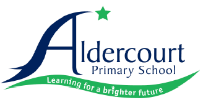 BULLYING POLICYBULLYING POLICYPolicy reveiwed by:Kathie Arnold and Jamie Sharp Policy reveiwed by:Kathie Arnold and Jamie Sharp Ratified at school council:To be reviewed:DEFINITION:DEFINITION:DEFINITION:Bullying is a direct and consistent intent by a person(s) who have deliberately set out to intimidate, exclude, threaten and/or hurt others. This will not be tolerated at Aldercourt Primary School.Bullying is a direct and consistent intent by a person(s) who have deliberately set out to intimidate, exclude, threaten and/or hurt others. This will not be tolerated at Aldercourt Primary School.Bullying is a direct and consistent intent by a person(s) who have deliberately set out to intimidate, exclude, threaten and/or hurt others. This will not be tolerated at Aldercourt Primary School.PURPOSE:PURPOSE:PURPOSE:Our school is committed to providing a safe and nurturing environment. This includes the ability for all stakeholders to form positive relationships, build confidence and self-esteem, allow for personal growth, develop skills to negotiate and cooperate with many aspects of Aldercourt’s teaching and learning programs. This policy focusses on ensuring our students have these opportunities in a physical, verbal and online form and that any forms of bullying will not be tolerated.Our school is committed to providing a safe and nurturing environment. This includes the ability for all stakeholders to form positive relationships, build confidence and self-esteem, allow for personal growth, develop skills to negotiate and cooperate with many aspects of Aldercourt’s teaching and learning programs. This policy focusses on ensuring our students have these opportunities in a physical, verbal and online form and that any forms of bullying will not be tolerated.Our school is committed to providing a safe and nurturing environment. This includes the ability for all stakeholders to form positive relationships, build confidence and self-esteem, allow for personal growth, develop skills to negotiate and cooperate with many aspects of Aldercourt’s teaching and learning programs. This policy focusses on ensuring our students have these opportunities in a physical, verbal and online form and that any forms of bullying will not be tolerated.AIM:AIM:AIM:To reinforce that bullying in any form will not be tolerated at AldercourtThe school will provide a positive culture focussing on our values of cooperation, achievement, respect and empathy to ensure bullying is not a part of our cultureFor everyone in the school community to be alert to signs and evidence of bullying and to have a responsibility to report it to staff whether as an observer or as a victimTo ensure that all reported incidents are followed up immediately and support is provided to all partiesTo educate students about bullying and the effects it can have on individuals, groups and families and provide appropriate strategies to reports/support the eradication of bullyingTo provide students with activities to regularly engage in a positive learning and school environment.To put into place necessary action to stop and prevent bullying in any formTo reinforce that bullying in any form will not be tolerated at AldercourtThe school will provide a positive culture focussing on our values of cooperation, achievement, respect and empathy to ensure bullying is not a part of our cultureFor everyone in the school community to be alert to signs and evidence of bullying and to have a responsibility to report it to staff whether as an observer or as a victimTo ensure that all reported incidents are followed up immediately and support is provided to all partiesTo educate students about bullying and the effects it can have on individuals, groups and families and provide appropriate strategies to reports/support the eradication of bullyingTo provide students with activities to regularly engage in a positive learning and school environment.To put into place necessary action to stop and prevent bullying in any formTo reinforce that bullying in any form will not be tolerated at AldercourtThe school will provide a positive culture focussing on our values of cooperation, achievement, respect and empathy to ensure bullying is not a part of our cultureFor everyone in the school community to be alert to signs and evidence of bullying and to have a responsibility to report it to staff whether as an observer or as a victimTo ensure that all reported incidents are followed up immediately and support is provided to all partiesTo educate students about bullying and the effects it can have on individuals, groups and families and provide appropriate strategies to reports/support the eradication of bullyingTo provide students with activities to regularly engage in a positive learning and school environment.To put into place necessary action to stop and prevent bullying in any formIMPLEMENTATION:IMPLEMENTATION:IMPLEMENTATION:Bullying is:A repeated and unjustifiable behaviourIntended to cause fear, distress and/or harmEvident in various forms including physical, verbal, online and indirect (exclusion)An act where perceived power is utilised over an individual or others with a direct intent to belittle, harm or threaten.Types of bullying:To address these various forms of bullying we will:Continue to inform parents, staff, students and the community that we have zero tolerance towards bullying in any form.The school will continue to build upon best practice, ensuring we best prevent, address and support all personnel involved.Continue to enhance our four phase approach to bullyingBullying is:A repeated and unjustifiable behaviourIntended to cause fear, distress and/or harmEvident in various forms including physical, verbal, online and indirect (exclusion)An act where perceived power is utilised over an individual or others with a direct intent to belittle, harm or threaten.Types of bullying:To address these various forms of bullying we will:Continue to inform parents, staff, students and the community that we have zero tolerance towards bullying in any form.The school will continue to build upon best practice, ensuring we best prevent, address and support all personnel involved.Continue to enhance our four phase approach to bullyingBullying is:A repeated and unjustifiable behaviourIntended to cause fear, distress and/or harmEvident in various forms including physical, verbal, online and indirect (exclusion)An act where perceived power is utilised over an individual or others with a direct intent to belittle, harm or threaten.Types of bullying:To address these various forms of bullying we will:Continue to inform parents, staff, students and the community that we have zero tolerance towards bullying in any form.The school will continue to build upon best practice, ensuring we best prevent, address and support all personnel involved.Continue to enhance our four phase approach to bullying